 प्रदेश सरकार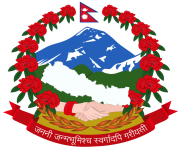 लुम्त्रिनी प्रदेशप्रदेश पूर्वाधार विकास प्राधिकरणमुकाम:बुटवल, नेपालप्रस्ताव स्वीकृत गर्ने आशयको सूचना !  सूचना प्रकाशन मिति : २०७७/०८/१३लुम्बिनी प्रादेशिक अस्पताल, बुटवल, रुपन्देहीको वातावरणीय प्रभाव मूल्याङ्कन (EIA) गर्न e-GP मार्फत रितपूर्वक पेश हुन आएका प्रस्तावहरु मध्ये मिति २०७७/०७/२७ गते सार्वजनिक खरिद ऐनको दफा ४७ को प्रयोजनार्थ सूचना जारी गरिएकोमा  Api Point-Chameliya Point- Green Globe JV ले पुन:मूल्याङ्कनको लागि अनुरोध गरेकोले सार्वजनिक खरिद ऐन २०६३ को दफा १० (६) बमोजिम थप विवरण माग गरी पुन:मूल्याङ्कन गर्दा देहायबोजिमको परामर्शदाता सारभूत रुपमा प्रभावग्राही देखिएकोले यस अघि मिति २०७७/०७/२७ गते प्रकाशित सूचना बदर गरिएको व्यहोरा अनुरोध छ । साथै  ऐनको दफा ४७ को प्रयोजनको लागि सम्बन्धित सबैको जानकारीको निमित्त यो सूचना पुन: प्रकाशित गरिएको छ ।   प्रमुख कार्यकारी अधिकृतसि.नं. विज्ञापन नं. कामको नामछनौट भएको परामर्शदातास्वीकृत रकम (मु.अ.कर बाहेक)१.PIDA/RFP/2077-78/02लुम्बिनी प्रादेशिक अस्पताल बुटवल, रुपन्देहीको  वातावरणीय प्रभाव मूल्याङ्कन (EIA) गर्नेApi Point-Chameliya Point- Green Globe JV काठमाण्डौ८,८०,०००/- (अक्षेरुपी आठ लाख असी हजार)